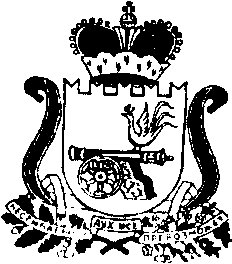 АДМИНИСТРАЦИЯ   МУНИЦИПАЛЬНОГО ОБРАЗОВАНИЯ«КАРДЫМОВСКИЙ РАЙОН» СМОЛЕНСКОЙ ОБЛАСТИПОСТАНОВЛЕНИЕ от 12.01.2018 № 00005О внесении изменений в муниципальную программу «Обеспечение жильем молодых семей на территории муниципального образования «Кардымовский район» Смоленской области» на 2014 - 2020 годыАдминистрация муниципального образования «Кардымовский район» Смоленской области постановляет:1. Внести в муниципальную программу «Обеспечение жильем молодых семей на территории муниципального образования «Кардымовский район» Смоленской области» на 2014-2020 годы, утвержденную постановлением Администрации муниципального образования «Кардымовский район» Смоленской области от 22.01.2014 № 0015 (в ред. от 19.12.2014 № 00889, от 18.05.2015 № 00309, от 22.09.2015 № 00581, от 11.12.2015 № 00768, от 10.10.2016 № 00571, от 30.12.2016 № 00772, от 30.03.2017 № 00207, от 02.06.2017 № 00355, от 20.07.2017 № 00484) следующие изменения:1) позицию «Объёмы и источники финансирования Программы» изложить в следующей редакции:2) в разделе 4 «Обоснование ресурсного обеспечения Программы»:- в абзаце первом слова «23802010,92 рублей» заменить словами «19299715,92   рублей»;  - абзацы, касающиеся 2017-2018 годов, читать в следующей редакции:«2017 год -  6275115 руб., из них средства районного бюджета -    219240 руб.,            средства Кардымовского городского поселения Кардымовского района Смоленской области – 200970 руб.,            средства Каменского сельского поселения   Кардымовского района Смоленской области – 82215 руб.,            средства Березкинского сельского поселения Кардымовского района Смоленской области – 82215 руб.,            средства областного бюджета – 802944,58 руб.,            средства федерального бюджета – 2704895,42 руб.             внебюджетные средства - 2182635    руб.2018 год -  2675925 руб., из них средства Кардымовского городского поселения Кардымовского района Смоленской области – 411075 руб.,средства Березкинского сельского поселения – 82215 руб.внебюджетные средства - 2182635  руб.»3) в задаче 1 «Предоставление молодым семьям – участникам Программы социальных выплат на приобретение жилья или строительства индивидуального жилого дома» Перечня программных мероприятий:- пункт 1.4 изложить в следующей редакции:- пункт «Итого» изложить в следующей редакции:- пункт «Всего по программе» Перечня программных мероприятий изложить в следующей редакции:2. Настоящее  постановление опубликовать на официальном сайте Администрации муниципального образования «Кардымовский район» Смоленской области в сети «Интернет».3. Контроль исполнения настоящего постановления возложить на заместителя Главы муниципального образования «Кардымовский район» Смоленской области  Н.В. Игнатенкову.4. Настоящее  постановление вступает в силу со дня его подписания.Объемы и источники финансирования ПрограммыОбщий объем финансирования Программы – 19299715,92  рублей,в том числе:за счет средств бюджета муниципального образования «Кардымовский район» Смоленской области  (далее также –районный бюджет) -  1595295 рублей.2014 год -  4208695,92 руб., из них средства районного бюджета -    263835 руб.,            средства областного бюджета -   828154,08 руб.,             средства федерального бюджета – 934071,84 руб.,внебюджетные средства - 2182635    руб.2015 год -  3190005 руб., из них средства районного бюджета -    143910 руб.,            средства областного бюджета - 431730 руб.,            средства федерального бюджета – 431730 руб.,             внебюджетные средства - 2182635    руб.2016 год -  2949975 руб., из них средства районного бюджета -    109620 руб.,           средства областного бюджета – 657720 руб.,             внебюджетные средства - 2182635    руб.2017 год -  6275115 руб., из них средства районного бюджета -    219240 руб.,            средства Кардымовского городского поселения Кардымовского района Смоленской области – 200970 руб.,            средства Каменского сельского поселения   Кардымовского района Смоленской области – 82215 руб.,            средства Березкинского сельского поселения Кардымовского района Смоленской области – 82215 руб.,            средства областного бюджета – 802944,58 руб.,            средства федерального бюджета – 2704895,42 руб.             внебюджетные средства - 2182635    руб.2018 год -  2675925 руб., из них средства Кардымовского городского поселения Кардымовского района Смоленской области – 411075 руб.,      средства Березкинского сельского поселения – 82215 руб.             внебюджетные средства - 2182635  руб.2019 год -  0 руб., из них средства районного бюджета -  0 руб.,2020 год -  0 руб., из них средства районного бюджета -    0 руб.,1.4Предоставление молодым семьям социальных выплат на приобретение жилья или займа на приобретение жилья или строительство индивидуального жилого дома2014-2020 годыАдминистрация муниципального образования «Кардымовский район» Смоленской области 736605612045822151644302720548,664070697,26263835---828154,08934071,84143910---431730431730109620---657720-2192402009708221582215802944,582704895,420411075-82215--0---	---0       --	---Районный бюджетБюджет Кардымовского городского поселения Кардымовского района Смоленской областиБюджет Каменского сельского  поселения Кардымовского района Смоленской областиБюджет Березкинского сельского  поселения Кардымовского района Смоленской областиОбластной бюджетФедеральный бюджетИтого:в том числе:8386540,922026060,9210073707673404092480493290--средства районного  бюджета736605263835143910109620219240---средства бюджета Кардымовского городского поселения Смоленской области612045---200970411075--средства бюджета Каменского сельского поселения Кардымовского района Смоленской области82215---82215---средства бюджета Березкинского сельского поселения Кардымовского района Смоленской области164430---8221582215--средства областного бюджета2720548,66828154,08431730657720802944,58---средства федерального бюджета4070697,26934071,84431730-2704895,42---внебюджетные средства--------Всего по программе:в том числе:19299715,924208695,923190005294997562751152675925--средства районного бюджета7366052638351439101096202192400--средства бюджета Кардымовского городского поселения Смоленской области612045---200970411075--средства бюджета Каменского сельского поселения Кардымовского района Смоленской области82215---82215---средства бюджета Березкинского сельского поселения Кардымовского района Смоленской области164430---8221582215--средства областного бюджета2720548,66828154,08431730657720802944,58---средства федерального бюджета4070697,26934071,84431730-2704895,42---внебюджетные средства1091317521826352182635218263521826352182635--Глава муниципального образования  «Кардымовский район» Смоленской области П.П. Никитенков